Přechod pro chodce ul. Žukovova_249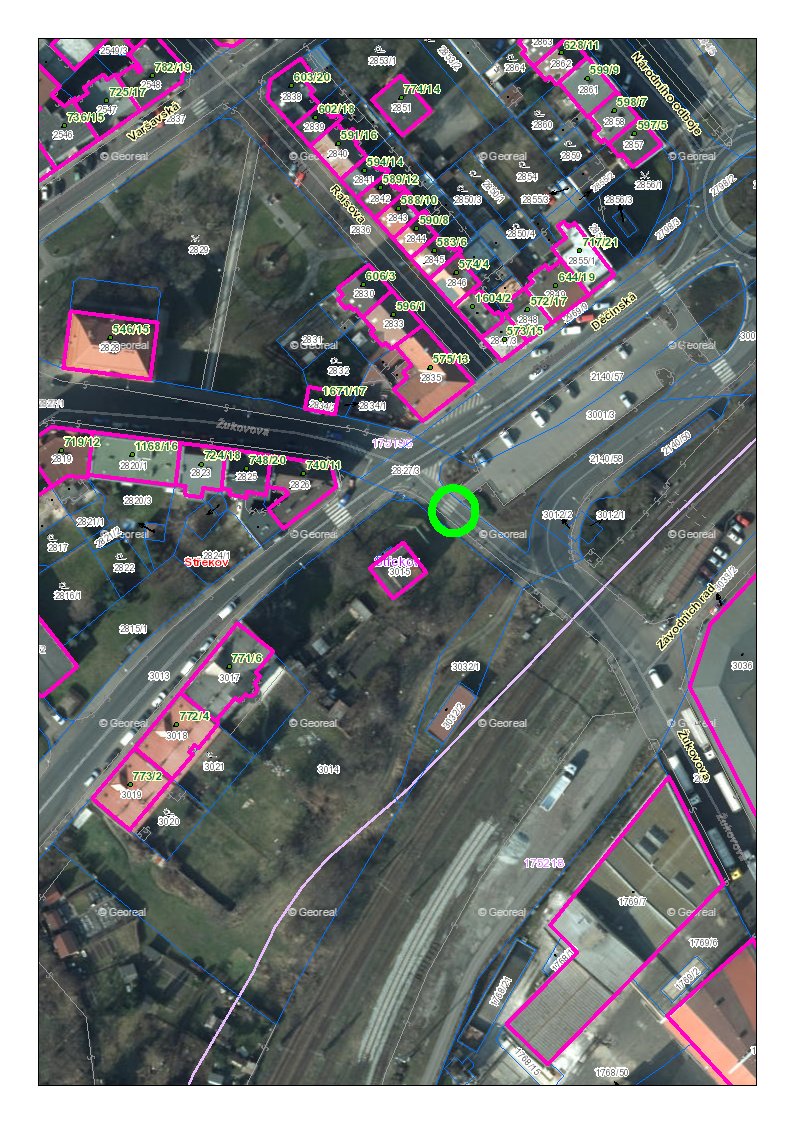 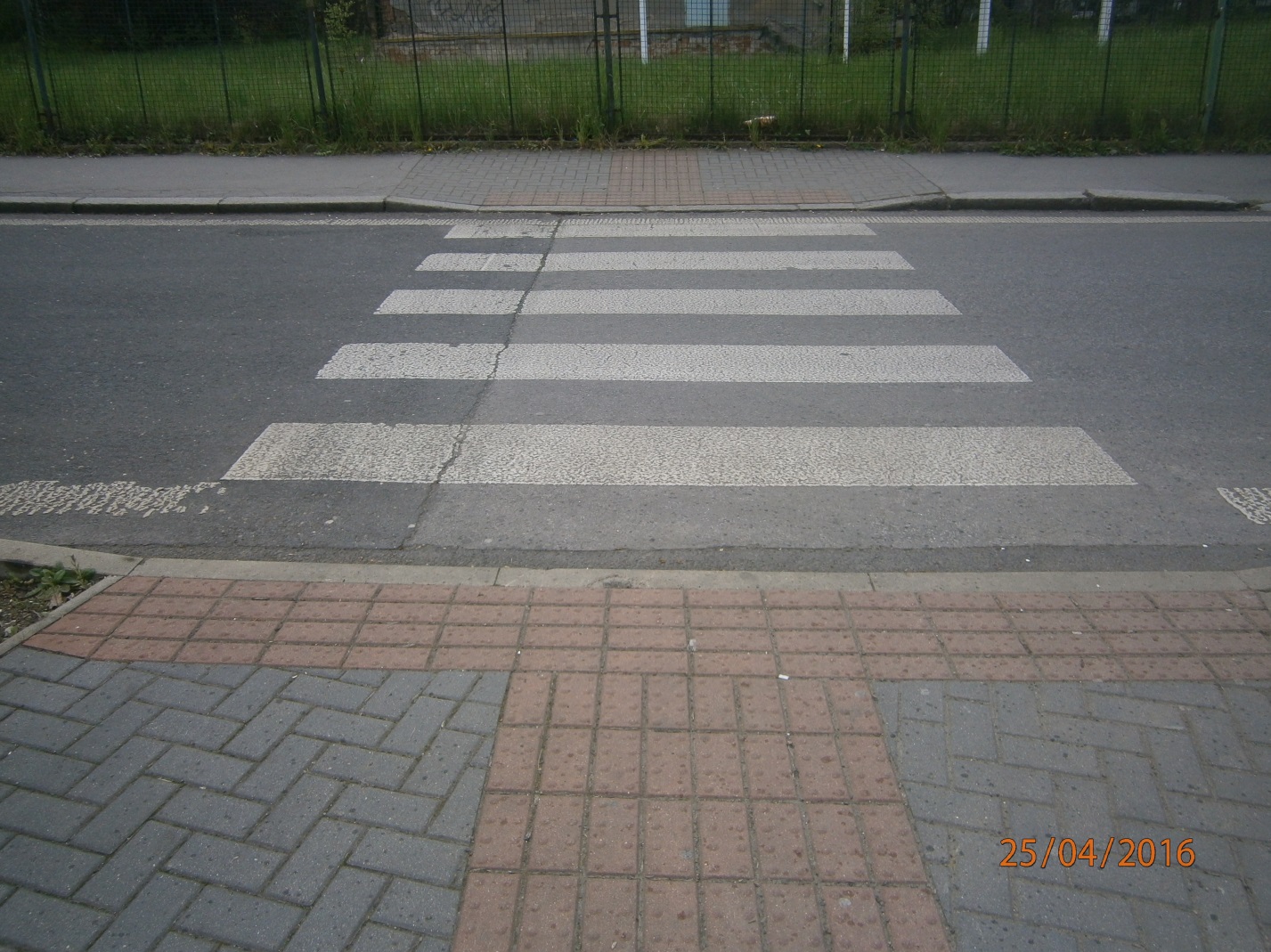 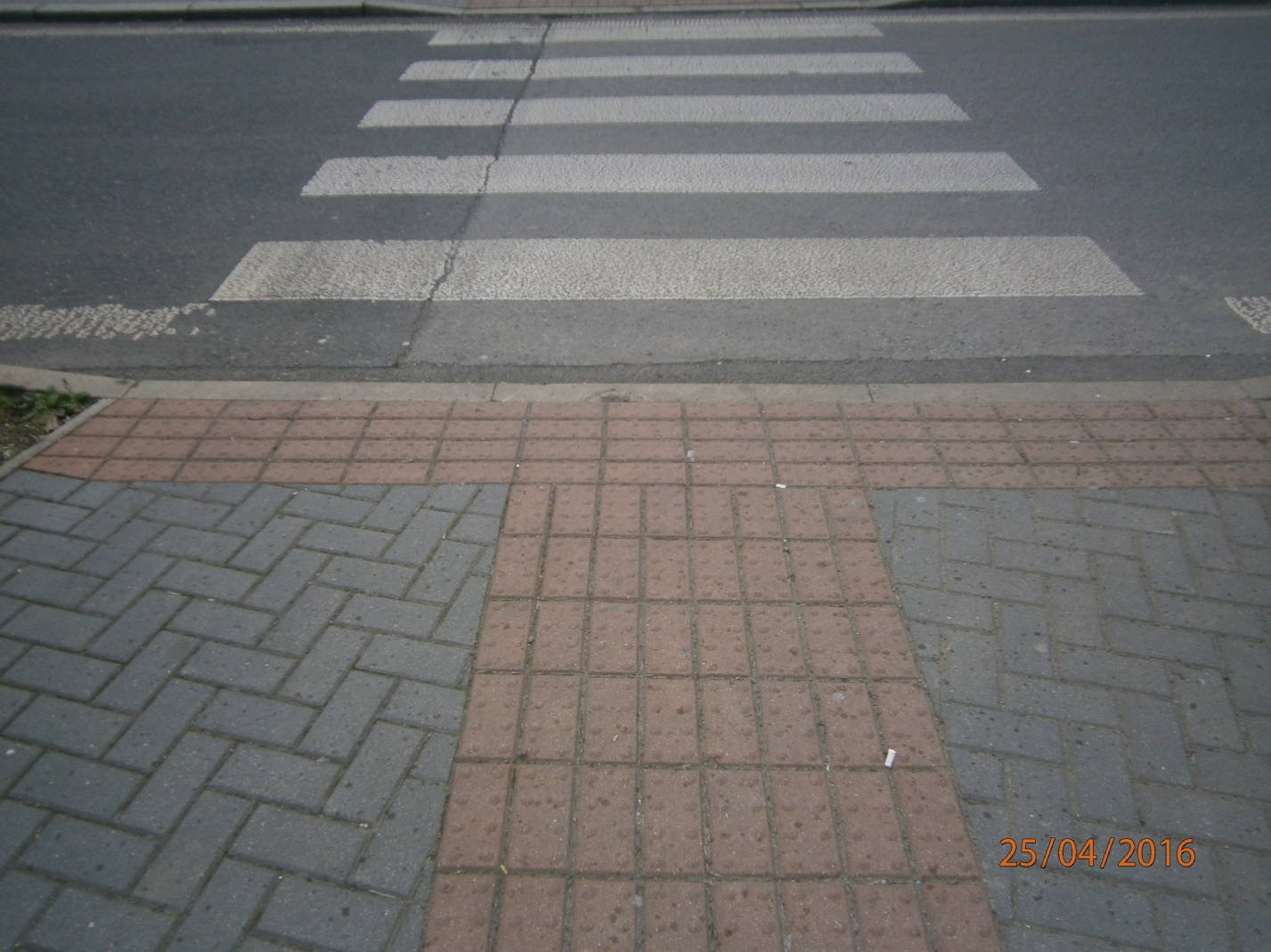 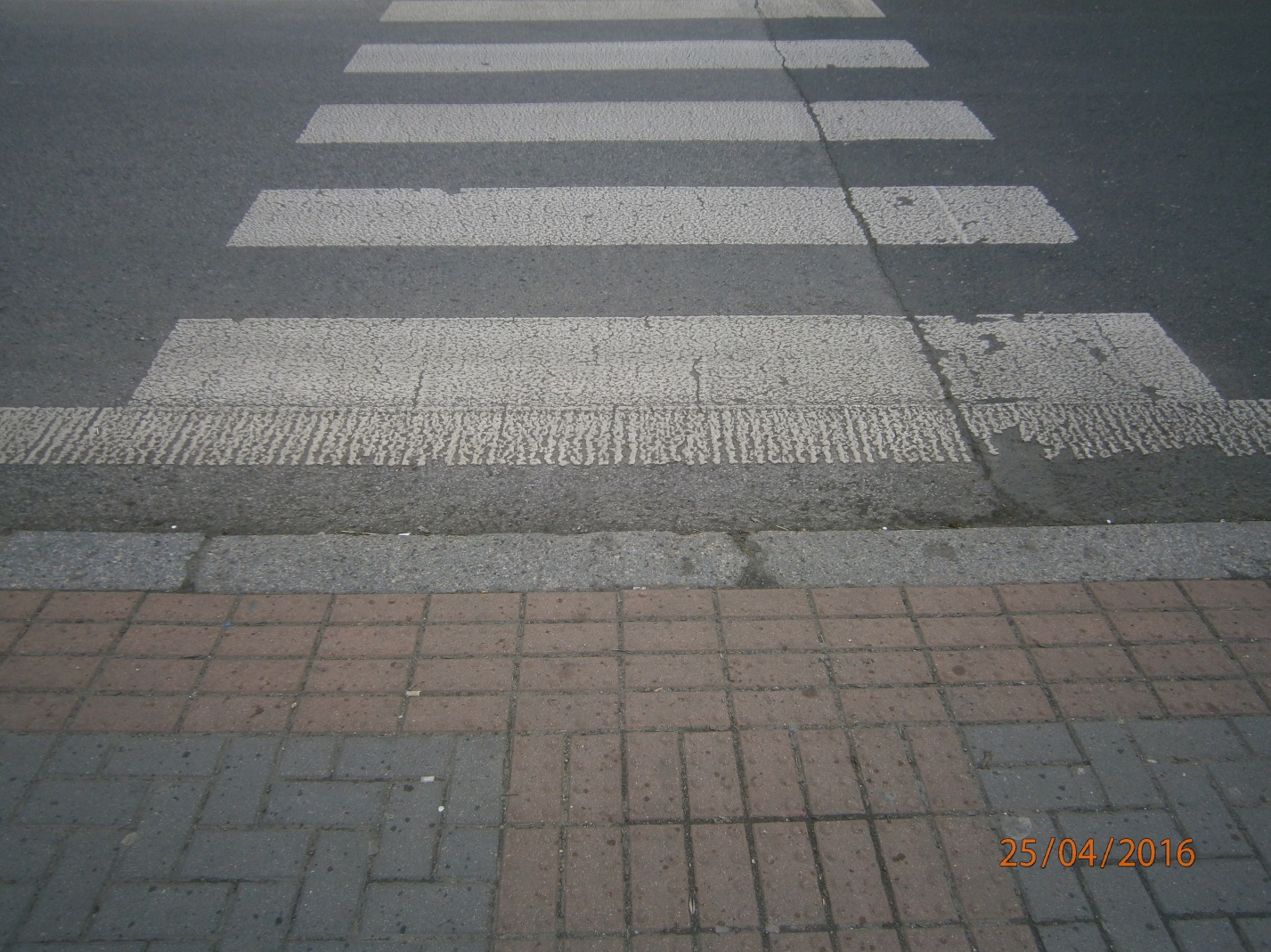 